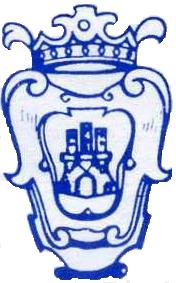 Città di MinturnoMedaglia d’Oro al Merito Civile			Provincia di LatinaServizio n. 1 AUTOCERTIFICAZIONE DI NASCITA FIGLIO(art. 46 D.P.R. 445 del 28 dicembre 2000)Il/la sottoscritto/a __________________________________________________nato/a __________________________________ il ____________________residente in ____________________ via __________________________n . __Consapevole che in caso di dichiarazione mendace sarà punito ai sensi del Codice Penale secondoquanto prescritto dall’art. 76 del D.P.R. 445/2000 e che, inoltre , qualora dal controllo effettuato emergala non veridicità del contenuto di taluna delle dichiarazioni rese, decadrà dai benefici conseguenti alprovvedimento eventualmente emanato sulla base della dichiarazione non veritiera (art. 75 D.P.R.445/2000) DICHIARAChe il figlio/la figlia__________________________________________________________è nato/a 
a______________________________________________il________________________________Dichiaro di essere informato, ai sensi e per gli effetti di cui all’art. 10 della legge 675/96 che i datipersonali raccolti saranno trattati, anche con strumenti informatici, esclusivamente nell’ambito delprocedimento per il quale la presente dichiarazione viene resa.data _________________ ______________________________ (1) Firma del/la dichiarante(per esteso e leggibile)Esente da imposta di bollo ai sensi art. 37 D.P.R. 28 dicembre 2000 n. 445.(1) Ai sensi dell’art. 38, D.P.R. 445 del 28 dicembre 2000, la dichiarazione è sottoscritta dall’interessato in presenza del dipendente addetto ovvero sottoscritta e inviata assieme alla fotocopia non autenticata di un documento di identità del dichiarante, all’ufficio competente via fax, tramite un incaricato, oppure a mezzo posta.Nei casi in cui le norme di legge o di regolamenti prevedono che in luogo della produzione di certificati possa essere presentata una dichiarazione sostitutiva, la mancata accettazione della stessa costituisce violazione dei doveri di ufficio. Informativa sul trattamento dei dati personali forniti con la richiesta I dati personali indicati dall’utente saranno raccolti in banche dati, automatizzate e cartacee, trattati anche con strumenti informatici, nel rispetto dei principi stabiliti dall’art. 5 del DPR 679/2016 (liceità, correttezza e trasparenza; limitazione della finalità; minimizzazione dei dati; esattezza; limitazione della conservazione; integrità e riservatezza), esclusivamente per le finalità connesse all’espletamento della procedura in oggetto e per le successive attività inerenti allo stesso nel rispetto del Regolamento europeo del 2016/679 sulla protezione dei dati personali. A tali fini il Titolare del trattamento (Comune di Minturno) predisporrà misure tecniche ed organizzative definite fin dalla fase di progettazione e messe in atto per applicare in modo efficace i principi di protezione dei dati e per agevolare l’esercizio dei diritti stabiliti e riconosciuti dagli articoli 15-22 del sopracitato Regolamento di accesso ai propri dati personali; di ottenere la rettifica, l’integrazione o la cancellazione degli stessi o la limitazione del trattamento che lo riguardano; di revocare il consenso e di opporsi al trattamento; il diritto della portabilità dei dati; inoltre, di proporre reclamo all’Autorità di controllo “Garante per la protezione dei dati personali” (www.garanteprivacy.it), nonché le comunicazioni le informazioni occorrenti per il loro esercizio. 